Приказпо муниципальному бюджетному образовательному учреждению«Лицей № 51» «О создании Управляющего совета»В соответствии с пунктом 2 статьи 35 Федерального закона «Об образовании», с целью усиления общественного участия в управлении учреждением, содействия созданию в школе оптимальных условий и форм организации образовательного процесса, контроля над соблюдением здоровых и безопасных условий обучения, воспитания и труда в школе Приказываю:Создать Управляющий Совет образовательного учреждения как коллегиальный орган самоуправленияУтвердить Положение об Управляющем Совете ОУСформировать состав Совета по результатам выборов по образовательному учреждениюКонтроль над исполнением приказа оставляю за собой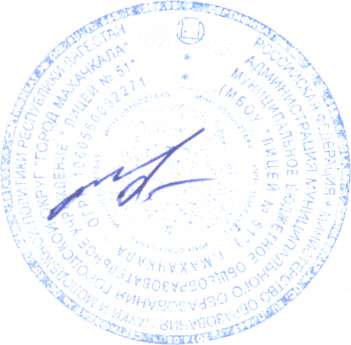 Директор ______________ В.И.ИльясовАДМИНИСТРАЦИЯ ГОРОДСКОГО ОКРУГА С ВНУТРИГОРОДСКИМ ДЕЛЕНИЕМ«ГОРОД МАХАЧКАЛА»МУНИЦИПАЛЬНОЕ БЮДЖЕТНОЕ ОБЩЕОБРАЗОВАТЕЛЬНОЕ  УЧРЕЖДЕНИЕ«ЛИЦЕЙ №51»_____________________________________________________________________________________________________________________________________________________________________________________________________________________________________________________________ Ул. Островского, г. Махачкала, Республика Дагестан, 367009, тел  (8722)  69-15-15  e-mail: ege200651@yandex.ru ОГРН 1060560002271,ИНН/КПП 0560021645/057301001, ОКПО 43416314№____  от  __________2019 г.